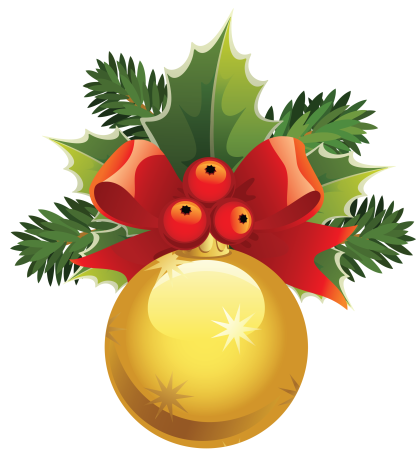 Правила Новогодней О-Викторины: На дистанции на каждом КП будет по две электронной отметки. Рядом с ними отдельно для детей, отдельно для взрослых будут закреплены вопросы с двумя ответами. Каждый ответ будет пронумерован соот  ветствующим номером станции. Выбрав правильный на ваш взгляд ответ, смотрите его номер, и отмечаетесь на станции с соответствующим номером. И вперед не следующее КП.ПОДСКАЗКА: Не всегда правильные ответы у детей и у взрослых будут привязаны к одной электронной отметке.В О-Викторине главное - не скорость, а знание. Поэтому побеждает тот, кто допустит меньше всего ошибок. При равном количестве правильных ответов, побеждает более быстрый спортсмен.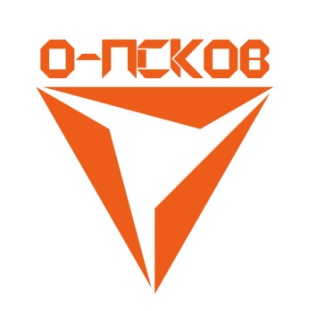 Всем УДАЧИ !